If you find a word really tricky, another great way of remembering how to spell it is to make up a rhyme.For example, in 2A we kept finding the word ‘could’ difficult to spell, so we made up the mnemonic ‘cheap, old, umbrellas, love, dust’ to help us remember how to spell this word! MondayTuesdayWednesdayThursdayFridaySpelling activityRainbow writing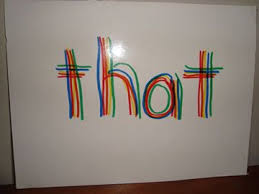 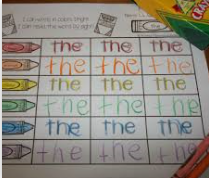 Pyramid writing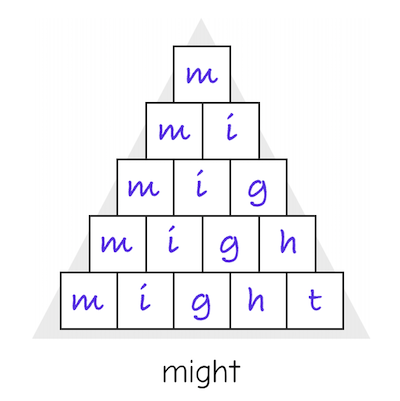 Draw a picture around the word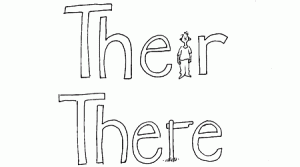 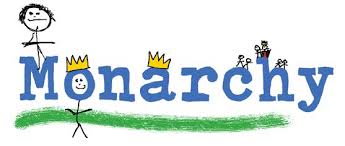 Shape writing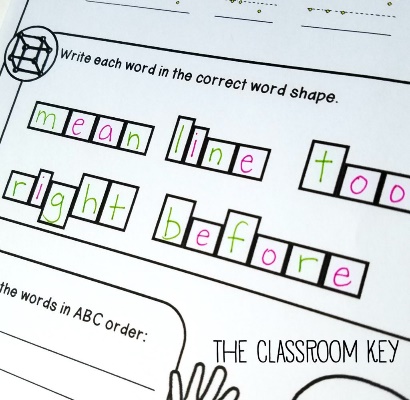 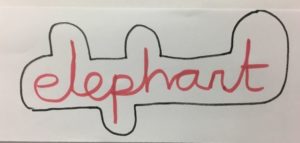 Use spellings in your own sentencesORCreate a word search that includes each of the spellings for this weekORCreate a word bingo and play it together